普通话测试时注意事项及技巧汇总请关注☞ 普通话测试服务平台      2024-03-15 17:50 江苏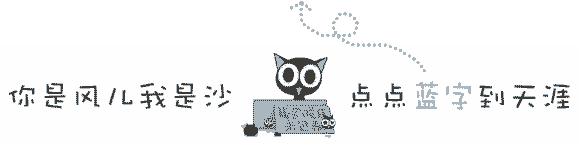 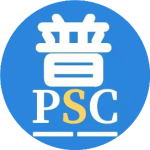 普通话测试服务平台服务广大考生，聚焦测试服务，规范语言文字，传播中华文化。欢迎关注“普通话测试服务平台”！在这里，为您提供普通话水平测试“考前、考中、考后”全方位服务。 一、四个测试项1. 单音节字词100个，限时3分钟。2. 双音节词语50个，限时3分钟 。3. 400字短文朗读，限时4分钟。4. 命题说话，时间不少于3分钟。二、测试时具体注意事项1、读单音节字词(1)每个字读一遍，如果确实需要改，可以读第二遍，但不允许读第三遍、第四遍。有第二遍读音的，一律以第二遍读音为准进行判定。(2)多音字只需要读出一种读音，一定不要读出该字的所有读音。(3)不允许读出轻声和儿化音。(4)不要省略某个字的读音，否则以错误对待，扣除该字的全部分数。(5)本题限时3.5分钟，超时扣分。超时1分钟以内，扣0.5分；超时1分钟以上(含1分钟)，扣1分。2、读双音节词语(1)每个词读一遍，如果确实需要改，可以读第二遍，但不允许读第三遍、第四遍。有第二遍读音的，一律以第二遍读音为准进行判定。(2)不要省略某个词的读音，否则以错误对待，扣除该词的全部分数。(3)注意轻声、儿化和变调的读音。(4)注意读词语时的轻重音格式。(5)本题限时2.5分钟，超时扣分。超时1分钟以内，扣0.5分；超时1分钟以上(含1分钟)，扣1分。3、朗读短文(1)朗读注意准确，尽量避免错字、漏字、增字、换字等现象出现。(2)注意阅读语气的变化。(3)朗读注意流畅，尽量避免回读和不连贯的现象发生。(4)读到文中标注“//”处即可停止，此处为400个音节位置，评分一律在400个音节以内进行。对于400个音节以外的内容即使应试人读得有问题，也不再统计和扣分。但注意要把末尾句子读完整，可以读到出现第一个标点处停止。(5)本项测试限时4分钟，只要超时，不论长短，一律扣l分。4、命题说话3分钟(1)从给出的两个题目中任选一个题目说话。不允许自行选择其他说话题目，也不允许中途换题。(2)说话是单向进行，不是双向交流，注意流畅和连贯。（3）说话必须说够三分钟。说话不足3分钟，酌情扣分(一般每缺20秒扣一分)：缺时1分钟以内(含1分钟)，扣1分、2分或3分；缺时1分钟以上，扣4分、5分或6分；说话不满30秒(含30秒)，本测试项成绩计为0分。说话满3分钟，应试人停止，但应把最后一句话表达完整。三、考试技巧1、声音要适中考试时，每位同学各自在独立的小房间里，所以不要害羞，尽情说出来吧!2、尽量不要回读读错的地方不要回过去重新读，否则会被扣分。3、不要漏读在读的时候务必小心谨慎，漏读会扣分，即使是不会读的，你也要琢磨一下，把它读出来。一不小心漏读，也不要想着回去把它读出来，漏掉的就自动忽略吧。4、语速合理不要读太快，语速稍微慢一些，有节奏一些，会让你的普通话更标准。5、表达流畅这主要是针对朗读和命题说话，这不仅仅是考察普通话标准与否的问题，还要注意表达流畅。那如何准备才可以顺利拿到二级乙等以上证书?可以说能不能拿到它，关键看短文朗读与说话。如何复习才可以在短文朗读与说话中得到高分?当然离不开考前充分的准备。四、短文朗读的应试技巧1、发音准确清晰，避免漏字、添字、错字。2、不能回读，即使发现某个字读错了，也不要回读。回读会造成不连贯，测试员会扣分。3、不要出现字化、词化的现象。很多应试人在朗读时，为了读准，一个字一个字或一个词一个词地往外蹦着读，听起来很不流畅，破坏了文章的整体感觉。4、重视语调问题，要自然流畅，因为一旦把握不好，会使人感到太夸张、不自然。另外，还要注意方言语调的纠正，特别是轻重音的问题。5、语速要适中，不能过快或过慢，应试人对所读作品不熟，或普通话水平较差时，为了每个字都读对，就会一个字一个字的读，导致语速过慢；而当心情过于紧张时，语速会过快。这样都会失分。6、注意“儿”的处理，要判断什么时候读成儿化韵，什么时候直接把“儿”的音节读出来。7、停顿、断句要得当，否则可能造成歧义或割裂句子的完整。五、命题说话题的应试技巧1、语音要自然，要按照日常口语的语音、语调来说话，不要带着朗读或背诵的腔调，否则会影响“说话”的口语化程度。2、语句要流畅。要注意两点：第一，多用短句，多用单句。第二，冗余适当，避免口头禅。3、用词要恰当。首先就是不用方言词语，此外还要注意多用口语词语，少用书面语词语。4、要注意话题的内容。说话不是口头作文，不要求立意特别高、结构特别严谨。顺着话题说，说够3分钟就可以了，内容没说完也没关系。5、语速适中，控制说话节奏。测试前最好能试试在“说话”规定的时间内能说多少内容，以便控制说话的节奏。如果说话不足3分钟，是要被酌情扣分的。6、一定要考前准备好几篇说话范文，这不等于说叫你去背范文。最理想的方法是每一个说话题目都准备一篇范文，时间不允许的话就套范文。比如说你抽到我的老师，你只准备了我的妈妈，你就可以说我的启蒙老师是我的妈妈。过渡要顺其自然，不要给评委硬套题的错觉。当然有时间的话，这个范文最好是自己写的，最忌讳是背历年普通话测试标准范文。在考试之前一定要准备充分，这样在考场上才能发挥的更好，才能取得成功。